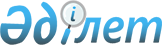 О ставках платы за пользование водными ресурсами из поверхностных источников Карагандинской области
					
			Утративший силу
			
			
		
					Решение ХL сессии Карагандинского областного маслихата от 11 декабря 2015 года № 458. Зарегистрировано Департаментом юстиции Карагандинской области 12 января 2016 года № 3613. Утратило силу решением Карагандинского областного маслихата от 28 апреля 2016 года № 31      Сноска. Утратило силу решением Карагандинского областного маслихата от 28.04.2016 № 31 (вводится в действие по истечении десяти календарных дней со дня первого официального опубликования).

      В соответствии с пунктом 5 статьи 6 Закона Республики Казахстан от 23 января 2001 года "О местном государственном управлении и самоуправлении в Республике Казахстан", пунктом 1 статьи 487 Кодекса Республики Казахстан от 10 декабря 2008 года "О налогах и других обязательных платежах в бюджет (Налоговый кодекс)", подпунктом 5) статьи 38 Водного кодекса Республики Казахстан от 9 июля 2003 года областной маслихат РЕШИЛ:

      1. Утвердить прилагаемые ставки платы за пользование водными ресурсами из поверхностных источников Карагандинской области. 

      2. Решение XVII сессии Карагандинского областного маслихата от 2 декабря 2005 года № 231 "О ставках платы за пользование водными ресурсами поверхностных источников Карагандинской области" (зарегистрировано в Реестре государственной регистрации нормативных правовых актов № 1806, опубликовано в газетах "Орталық Қазақстан" 22 декабря 2005 года № 251-252 (19920) и "Индустриальная Караганда" 20 декабря 2005 года №151 (20234)), признать утратившим силу.

      3. Контроль за исполнением данного решения возложить на постоянную комиссию областного маслихата по промышленности, развитию малого и среднего бизнеса, аграрным вопросам и экологии (Борисенко А.В.) и на заместителя акима области (Мамалинов Ш.К.).

      4. Настоящее решение вводится в действие по истечении десяти календарных дней со дня первого официального опубликования.

 Ставки платы за пользование водными ресурсами из поверхностных источников Карагандинской области
					© 2012. РГП на ПХВ «Институт законодательства и правовой информации Республики Казахстан» Министерства юстиции Республики Казахстан
				Председатель сессии

К. Оспанова

Секретарь областного маслихата

Н. Дулатбеков

Утверждены

решением XL сессии

Карагандинского областного маслихата

от 11 декабря 2015 года

№ 458

№ пп

 

Вид специального водопользования

 

Единица измерения

 

Базовая ставка, тенге

 

Коэффициент инфляции с 2009-2014 года

 

Ставка платы,

 

тенге

 

I.

 

Бассейн рек и озер Балхаш и Алаколь 

 

Бассейн рек и озер Балхаш и Алаколь 

 

Бассейн рек и озер Балхаш и Алаколь 

 

Бассейн рек и озер Балхаш и Алаколь 

 

Бассейн рек и озер Балхаш и Алаколь 

 

1.

 

Жилищно - эксплуатационные и коммунальные услуги

 

тенге/

1000 куб.м

 

58

 

1,476

 

85,61

 

2.

 

Промышленность, 

включая теплоэнергетику

 

тенге/

1000 куб.м

 

160

 

1,476

 

236,16

 

3.

 

Сельское хозяйство

(с учетом понижающего коэффициента - 0,5)

 

тенге/

1000 куб.м

 

46

 

1,476

 

33,95

 

4.

 

Прудовые хозяйства, осуществляющие забор из водных источников

 

тенге/

1000 куб.м

 

44

 

1,476

 

64,94

 

5.

 

Гидроэнергетика

 

тенге/ 1000 кВт. час

 

17

 

1,476

 

25,09

 

6.

 

Водный транспорт

 

тенге/

1000т. км

 

5

 

1,476

 

7,38

 

II.

 

Бассейн реки Иртыш

 

Бассейн реки Иртыш

 

Бассейн реки Иртыш

 

Бассейн реки Иртыш

 

Бассейн реки Иртыш

 

1.

 

Жилищно - эксплуатационные и коммунальные услуги

 

тенге/

1000 куб.м

 

63

 

1,476

 

92,99

 

2.

 

Промышленность, 

включая теплоэнергетику

 

тенге/

1000 куб.м

 

181

 

1,476

 

267,16

 

3.

 

Сельское хозяйство 

(с учетом понижающего коэффициента - 0,5)

 

тенге/

1000 куб.м

 

51

 

1,476

 

37,64

 

4.

 

Прудовые хозяйства, осуществляющие забор из водных источников

 

тенге/

1000 куб.м

 

51

 

1,476

 

75,27

 

5.

 

Гидроэнергетика

 

тенге/ 1000 кВт. час

 

19

 

1,476

 

28,05

 

6.

 

Водный транспорт

 

тенге/

1000т. км

 

7

 

1,476

 

10,33

 

 

 

III.

 

Бассейн реки Ишим

 

Бассейн реки Ишим

 

Бассейн реки Ишим

 

Бассейн реки Ишим

 

Бассейн реки Ишим

 

1.

 

Жилищно - эксплуатационные и коммунальные услуги

 

тенге/

1000 куб.м

 

61

 

1,476

 

90,04

 

2.

 

Промышленность, 

включая теплоэнергетику

 

тенге/

1000 куб.м

 

169

 

1,476

 

249,45

 

3.

 

Сельское хозяйство 

(с учетом понижающего коэффициента - 0,5)

 

тенге/

1000 куб.м

 

48

 

1,476

 

35,43

 

4.

 

Прудовые хозяйства, осуществляющие забор из водных источников

 

тенге/

1000 куб.м

 

48

 

1,476

 

70,85

 

5.

 

Гидроэнергетика

 

тенге/ 1000 кВт. час

 

17

 

1,476

 

25,09

 

6.

 

Водный транспорт

 

тенге/

1000т. км

 

5

 

1,476

 

7,38

 

IV.

 

Бассейны рек Нура, Сарысу, Кенгир

 

Бассейны рек Нура, Сарысу, Кенгир

 

Бассейны рек Нура, Сарысу, Кенгир

 

Бассейны рек Нура, Сарысу, Кенгир

 

Бассейны рек Нура, Сарысу, Кенгир

 

1.

 

Жилищно - эксплуатационные и коммунальные услуги

 

тенге/

1000 куб.м

 

68

 

1,476

 

100,37

 

2.

 

Промышленность, 

включая теплоэнергетику

 

тенге/

1000 куб.м

 

194

 

1,476

 

286,35

 

3.

 

Сельское хозяйство 

(с учетом понижающего коэффициента - 0,5)

 

тенге/

1000 куб.м

 

56

 

1,476

 

41,33

 

4.

 

Прудовые хозяйства, осуществляющие забор из водных источников

 

тенге/

1000 куб.м

 

53

 

1,476

 

78,23

 

5.

 

Гидроэнергетика

 

тенге/ 1000 кВт. час

 

-

 

1,476

 

-

 

6.

 

Водный транспорт

 

тенге/

1000т. км

 

-

 

1,476

 

-

 

V.

 

Бассейны рек Тургая, Иргиза, Тобола

 

Бассейны рек Тургая, Иргиза, Тобола

 

Бассейны рек Тургая, Иргиза, Тобола

 

Бассейны рек Тургая, Иргиза, Тобола

 

Бассейны рек Тургая, Иргиза, Тобола

 

1.

 

Жилищно - эксплуатационные и коммунальные услуги

 

тенге/

1000 куб.м

 

61

 

1,476

 

90,04

 

2.

 

Промышленность 

включая теплоэнергетику

 

тенге/

1000 куб.м

 

174

 

1,476

 

256,83

 

3.

 

Сельское хозяйство 

(с учетом понижающего коэффициента - 0,5)

 

тенге/

1000 куб.м

 

48

 

1,476

 

35,43

 

4.

 

Прудовые хозяйства, осуществляющие забор из водных источников

 

тенге/

1000 куб.м

 

48

 

1,476

 

70,85

 

5.

 

Гидроэнергетика

 

тенге/ 1000 кВт. час

 

-

 

1,476

 

-

 

6.

 

Водный транспорт

 

тенге/

1000т. км

 

-

 

1,476

 

-

 

